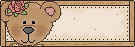 Période 1Période 2Période 3Période 4Période 5NotionType de travailnb séances1. Les nombres de 0 à 99Je chercheSynthèse et trace écrite11. Les nombres de 0 à 99Exercices de réinvestissement11. Les nombres de 0 à 99Correction des exercices 15. Les nombres de 0 à 999 (1)Les différentes écritures des nombresActivité de manipulations : numération de position par les étiquettesActivité de recherche15. Les nombres de 0 à 999 (1)Les différentes écritures des nombresSynthèse et trace écriteExerces de réinvestissement112. Les nombres de 0 à 999Comparaison, ordre et rangementJe cherche112. Les nombres de 0 à 999Comparaison, ordre et rangementcorrection collective du « Je cherche »Synthèse et trace écrite112. Les nombres de 0 à 999Comparaison, ordre et rangementExercices de réinvestissement : 1  4 + correction112. Les nombres de 0 à 999Comparaison, ordre et rangementExercices de réinvestissement : 5  8 + correction1Petits problèmes, à la manière de CharivariExercices puis correction1Evaluation sur les nombres de 0 à 999Evaluation sur les nombres de 0 à 99919. Organisation et gestion des données :Lire un tableauExercice 1 : travail puis correction collective19. Organisation et gestion des données :Lire un tableauExercices 2 : travail puis correction collective19. Organisation et gestion des données :Lire un tableauExercices 3 et 4 : travail individuel, correction éventuel1NotionType de travailnb séances18. Problèmes : Situations additives ou soustractivesExercice 1 : problèmes a et b = travail individuel puis correction collective118. Problèmes : Situations additives ou soustractivesExercice 1 : problèmes c et d = travail individuel puis correction collective118. Problèmes : Situations additives ou soustractivesExercices de réinvestissement 2-3 = travail individuel puis correction collective.Exercices 4 et 5 : réservés aux élèves les plus en avance1Evaluation de problèmes : situations additives et soustractives + lecture de tableauEvaluation de problèmes : situations additives et soustractives + lecture de tableau128. Le nombre 1.000Activités de manipulation : étiquettes collective et étiquettes individuelles, puis ardoise.Je cherche128. Le nombre 1.000Synthèse collective et trace écriteExercices de réinvestissement1Repérer une situation de multiplication : les activités de RueDesEcolesTravail collectif sur les 4 exercices.1Choisir la bonne opération sur des problèmes simples : addition / soustraction / multiplication2 problèmes : travail individuel puis correction collectivePuis une deuxième séance sur le même modèle.230. Organisation et gestion des données : Utiliser un graphiqueExercices 1 et 2 : lecture collective du diagramme, travail individuel, correction collective de l’exercice. Puis idem pour le 2ème.130. Organisation et gestion des données : Utiliser un graphiqueExercices 3 et 4 : même procédures.Exercices 5 et 6 : pour les plus en avance.1Evaluation de problèmes : choisir la bonne opération et lire un diagrammeEvaluation de problèmes : choisir la bonne opération et lire un diagramme1NotionType de travailnb séances33. Les nombres de 0 à 9.999 (1)Ecriture des nombresActivités de manipulation à partir d’étiquettes : collectivement puis par groupeIntroduire le nouveau tableau des nombres133. Les nombres de 0 à 9.999 (1)Ecriture des nombresJe cherche - lecture collective, travail individuel, correction collectiveSynthèse collective puis trace écrite133. Les nombres de 0 à 9.999 (1)Ecriture des nombresExercices d’entrainement139. Situations additives, soustractives, multiplicativesJe cherche (prévoir une fiche à remplir plutôt qu’un travail sur cahier) : travail individuel, puis correction collectiveSynthèse collective, trace écritePremiers exercices : A et B ?139. Situations additives, soustractives, multiplicativesCorrection collective des premiers exercicesExercices d’entrainement : 2 par 2 avec correction immédiate auprès de l’enseignante145. Les nombres de 0 à 9.999 (2)Comparaison, ordre et rangementJe cherche - travail individuel145. Les nombres de 0 à 9.999 (2)Comparaison, ordre et rangementJe cherche - correction collectiveSynthèse collective et trace écrite145. Les nombres de 0 à 9.999 (2)Comparaison, ordre et rangementExercices d’entrainement1Petits problèmes à la manière de Charivari1Exercices pêle-mêle sur les nombres à 4 chiffresExercices d’entrainement : 2 par 2 avec correction immédiate auprès de l’enseignante1Evaluation sur les nombres à 4 chiffresEvaluation sur les nombres à 4 chiffres61. Organisation et gestion des données :Organiser les données dans un tableauExercices 1 et 2 : travail individuel, puis selon comment réagit la classe = soit une correction collective, soit une correction individuelle exercice après exercice.161. Organisation et gestion des données :Organiser les données dans un tableauExercices 3 et 4 : même procédé que pour 1 et 2.Exercices supplémentaires pour les plus avancés.1Découverte des situations partagePremier problème : recherche par deux, correction collective1Découverte des situations partageDeuxième problème : recherche par deux, correction collectiveTroisième problème pour les plus avancés1NotionType de travailnb séances70. Situations de groupement (1)Je cherche : lecture collective, travail individuel puis par deux, correction collective170. Situations de groupement (1)Exercices d’application + exercices supplémentaires171. Situations de groupement (2)Je cherche : lecture collective, travail individuel puis par deux, correction collective171. Situations de groupement (2)Exercices d’application + exercices supplémentaires178. Situations de partage (1)Je cherche : lecture collective, travail individuel, correction collective179. Situations de partage (2)Je cherche : lecture collective, travail individuel, correction collectiveExercices d’entrainement182. Multiples et division (1)Je cherche :- parties A et B : lecture collective, travail individuel, correction collective182. Multiples et division (1)Je cherche :- parties C, D, E : lecture collective, travail individuel, correction collective182. Multiples et division (1)Exercices d’entrainement1Evaluation sur les situations partageEvaluation sur les situations partage166. Les grands nombres (1)Ecriture des nombresActivités de découverte, collectifDébut du « Je cherche » (travail individuel)166. Les grands nombres (1)Ecriture des nombresJe cherche : travail individuel1NotionType de travailnb séances66. Les grands nombres (1)Ecriture des nombresJe cherche : correction collectiveDébut des exercices d’entrainement166. Les grands nombres (1)Ecriture des nombresExercices d’entrainement167. Les grands nombres (2)Comparaison, ordre et rangementJe cherche : lecture collective puis travail individuel167. Les grands nombres (2)Comparaison, ordre et rangementJe cherche : correction collectiveSynthèse collective et trace écriteDébut des exercices167. Les grands nombres (2)Comparaison, ordre et rangementExercices d’entrainement269. Les grands nombres (3)Encadrement, arrondirActivités de manipulation, découverteJe cherche : travail individuel169. Les grands nombres (3)Encadrement, arrondirJe cherche : correction collectiveSynthèse collective et trace écriteExercices de réinvestissement1Evaluation sur les grands nombresEvaluation sur les grands nombres183. Problèmes : choisir l’opérationExercice 1 : parties A et B = lecture collective, travail individuel, correction collective183. Problèmes : choisir l’opérationExercice 1 : parties C et D = lecture collective, travail individuel, correction collective183. Problèmes : choisir l’opérationExercices d’entrainement199. Situations soustractivesTravail individuel avec correction immédiate auprès de la maitresse1102. Problèmes utilisant les 4 opérationsTravail individuel avec correction immédiate auprès de la maitressereste de l’année